МОЕ ПОРТФОЛИО!1.Магазин электронных товаров( MY Target)Было:Кол-во заявок: 0 в деньЦена заявки: 0 руб.Стало:Кол-во заявок: 87/деньЦена заявки: 550 руб.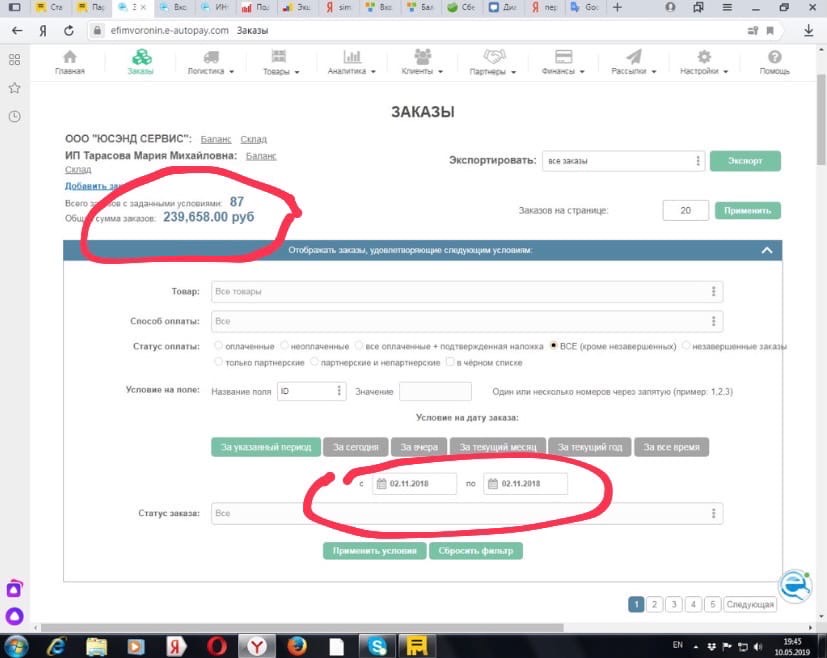               2.Бухгалтерские услуги (Яндекс Директ)Было:Кол-во заявок: 28 в месяцЦена заявки: 858 рубСтало:Кол-во заявок: 75/месЦена заявки: 414 руб.Отзыв: Увеличил кол-во заявок в 2,5 раза и сократил рекламный бюджет в 2 раза.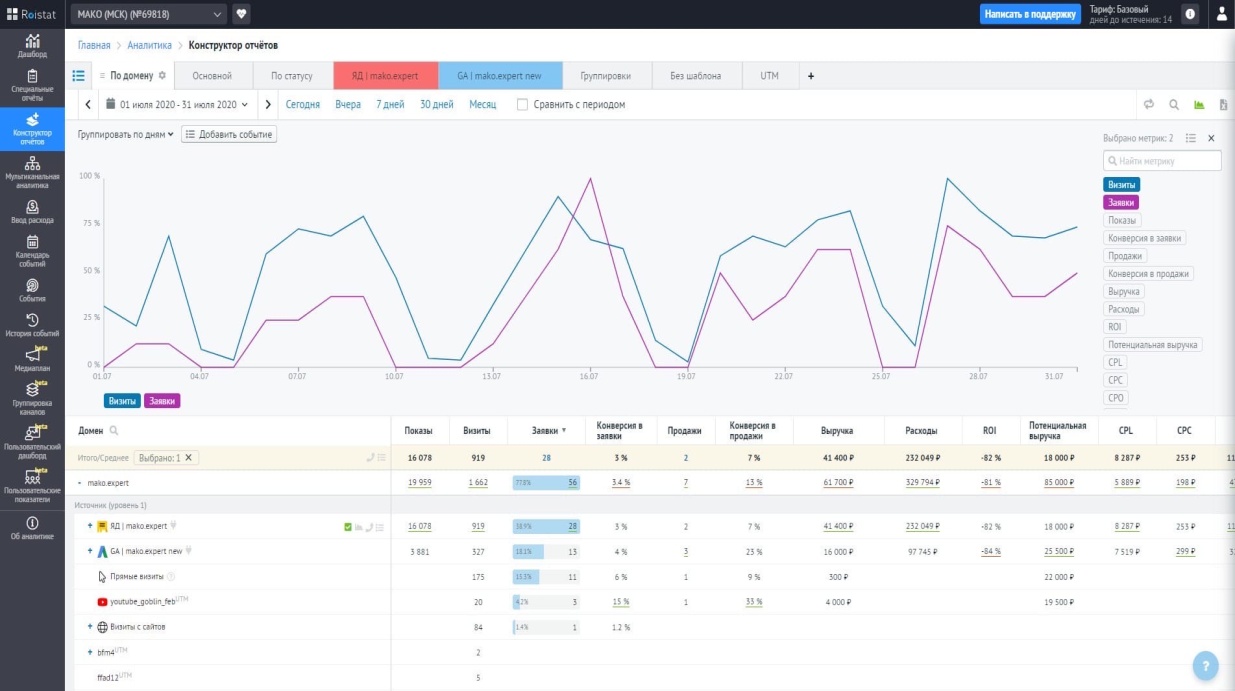 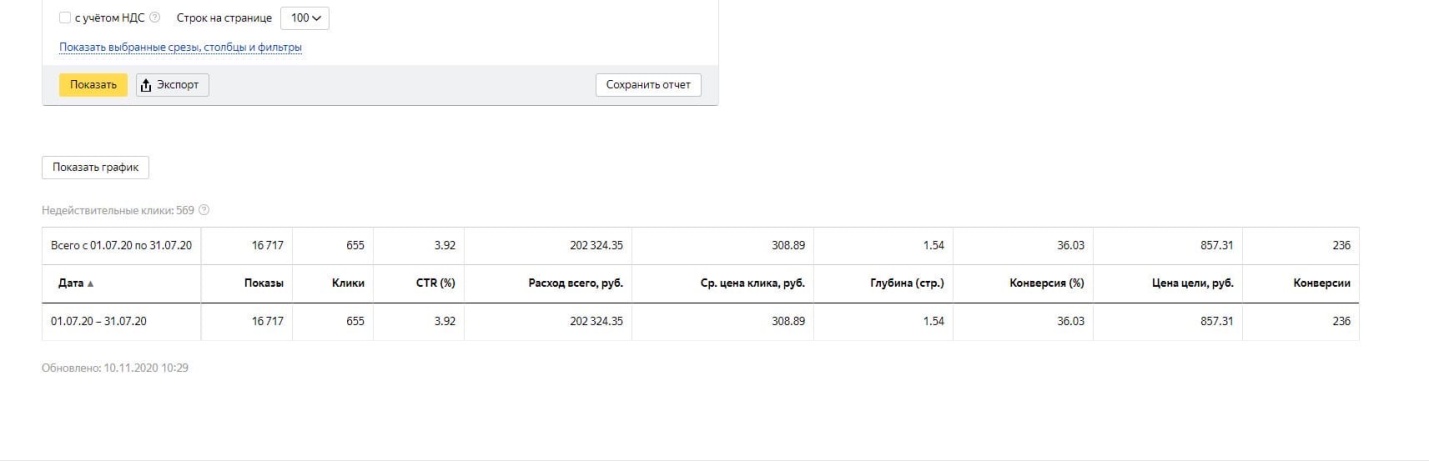 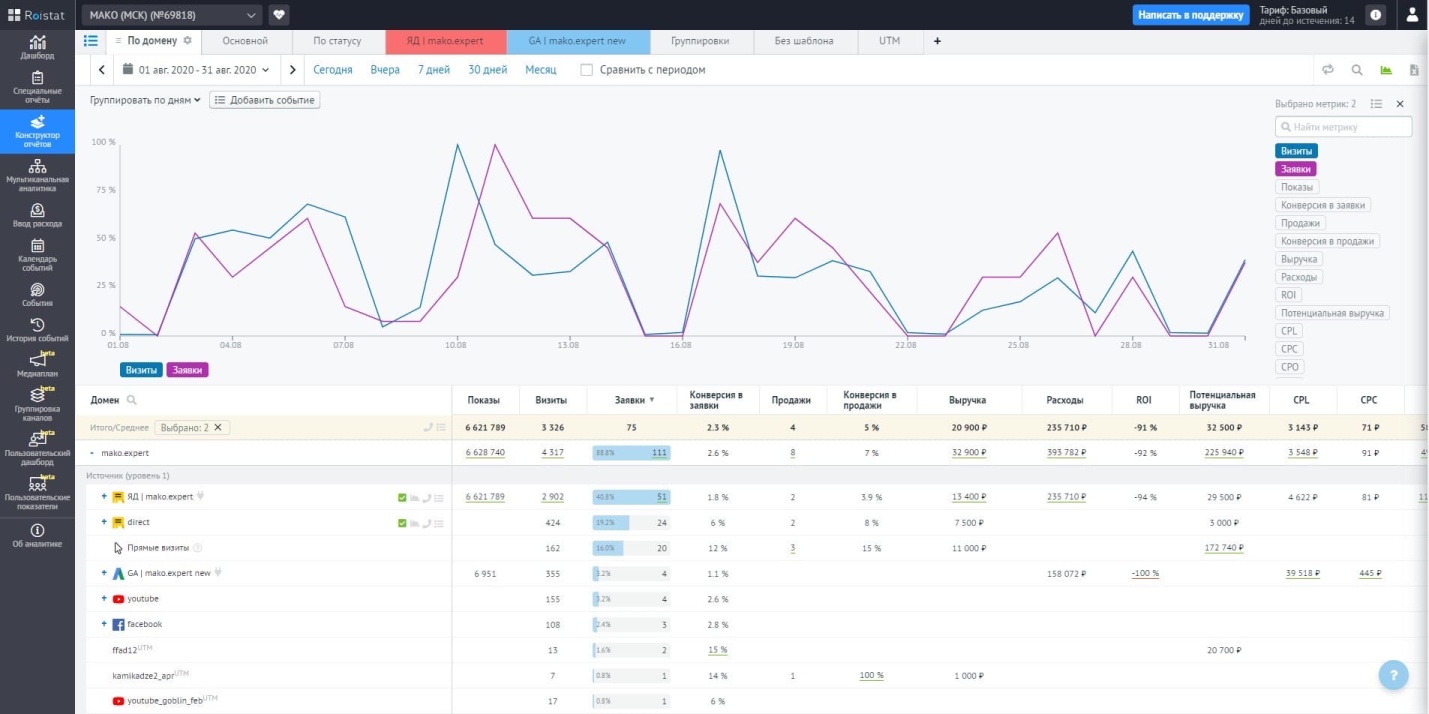 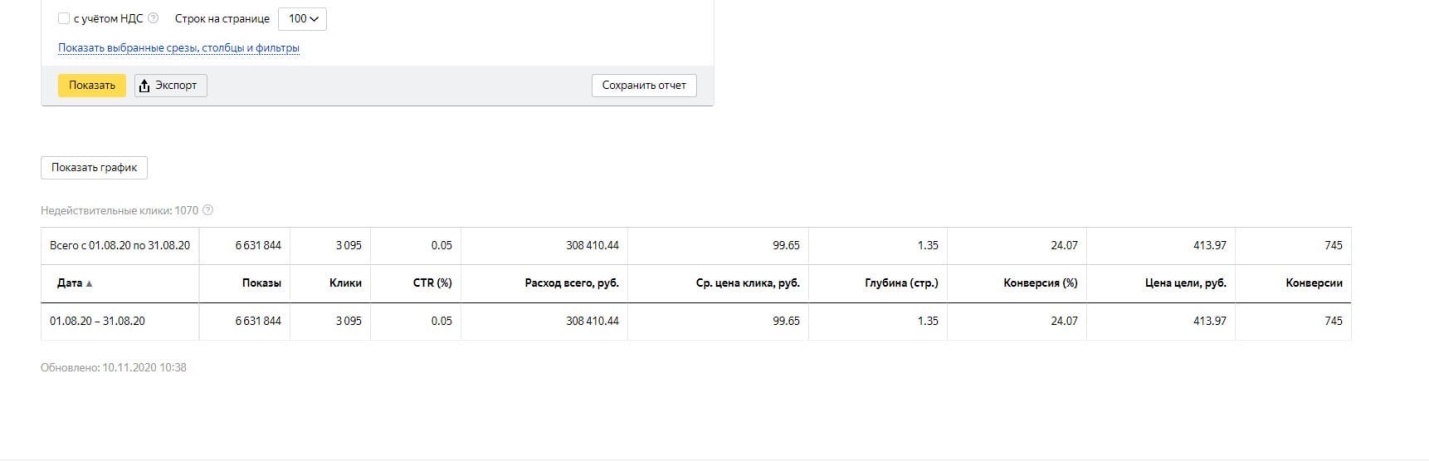 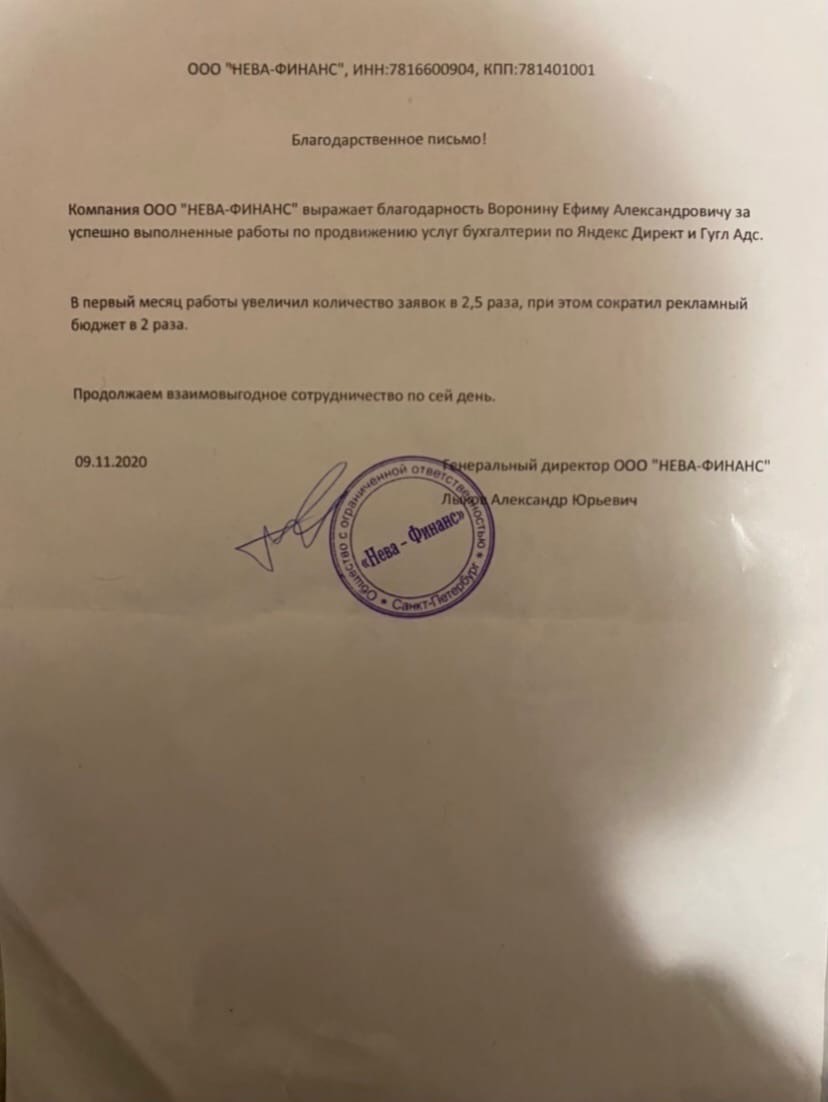 3. Химчистка одежды ( Инстаграм)Было:Кол-во заявок: 3 за 7 днейЦена заявки: 2000 рубСтало:Кол-во заявок: 27 за 7 дней( с коллтрекингом)Цена заявки: 222 руб.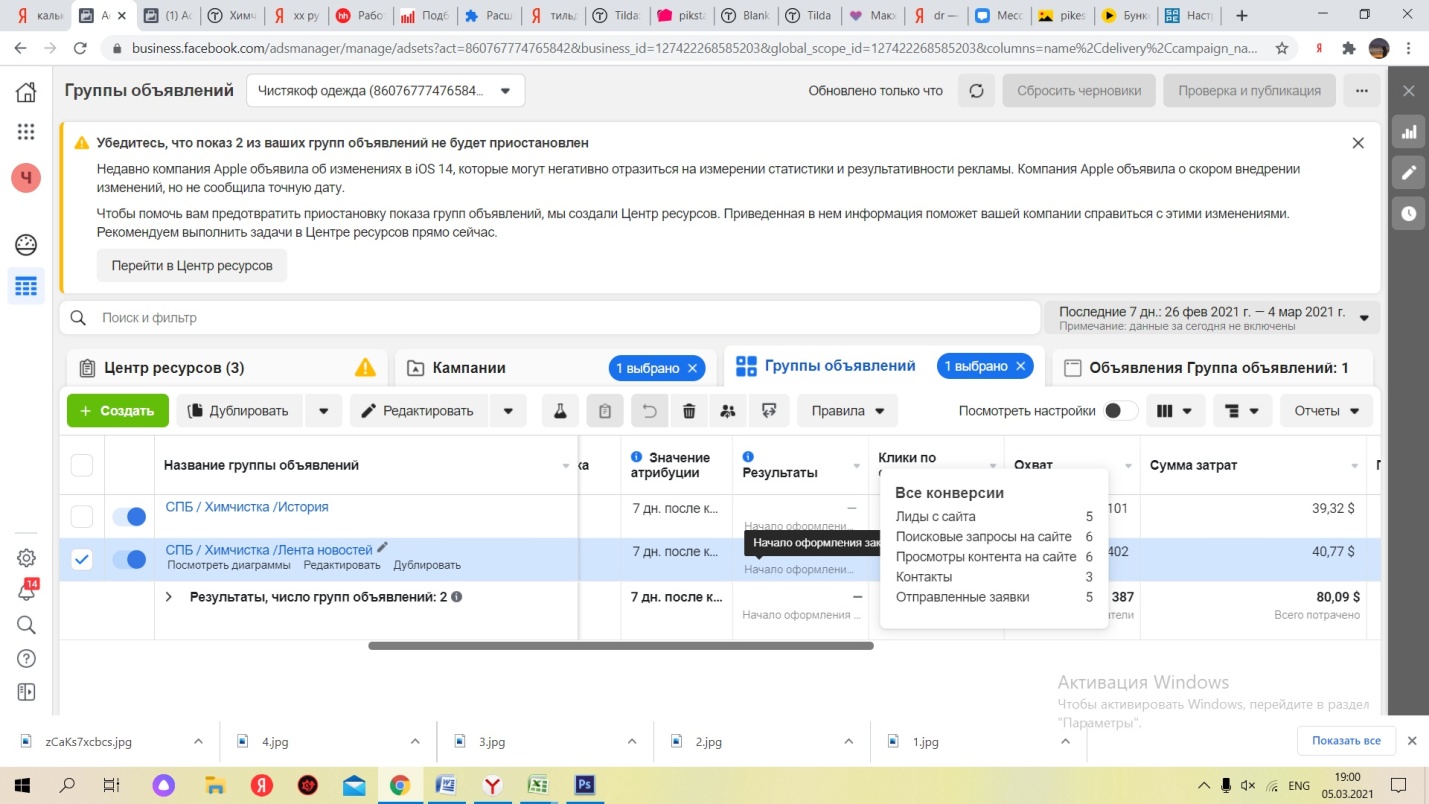 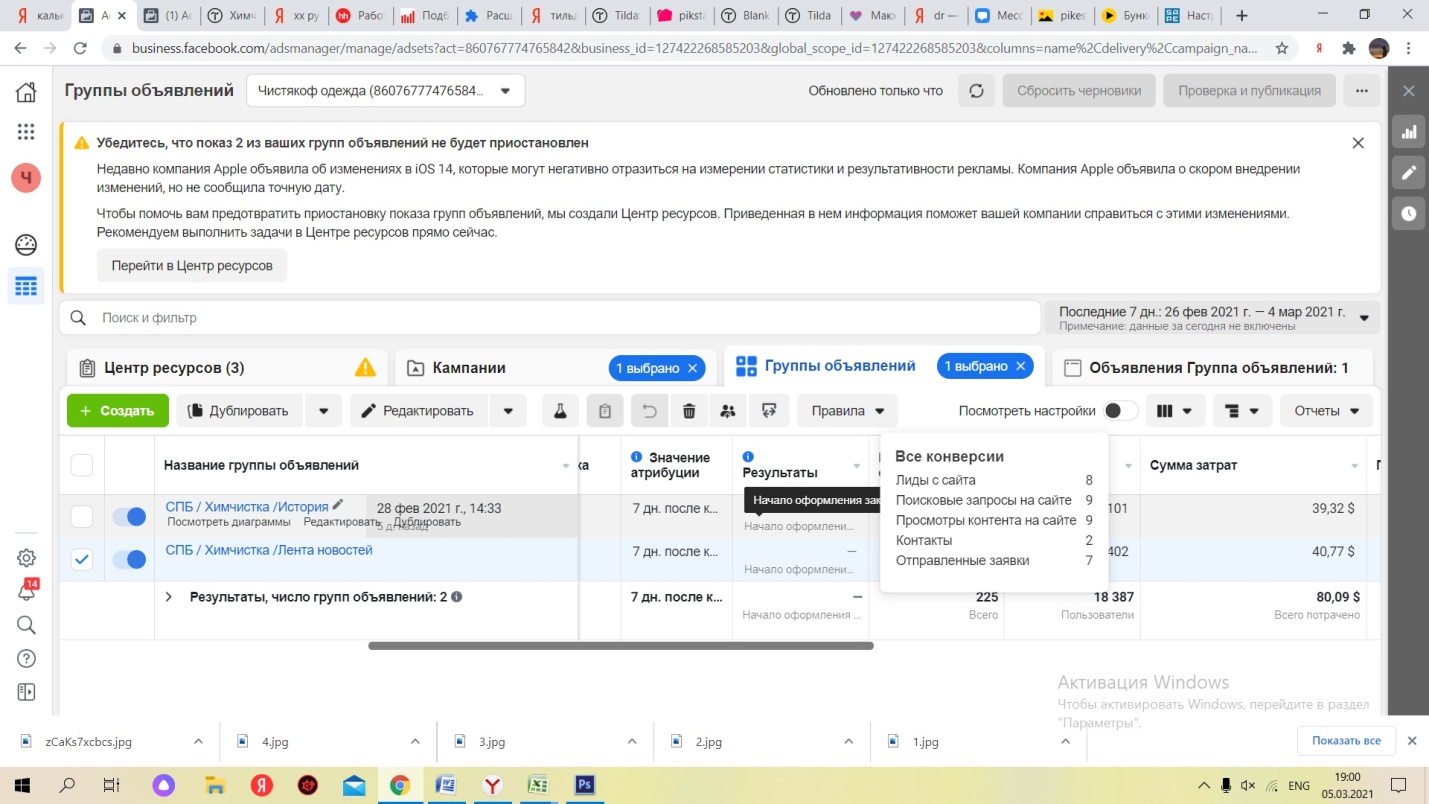 